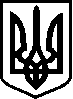 ВОРОНОВИЦЬКА  СЕЛИЩНА  РАДАВІННИЦЬКИЙ  РАЙОН  ВІННИЦЬКА  ОБЛАСТЬВИКОНАВЧИЙ  КОМІТЕТР І Ш Е Н Н Я  № 35715 листопада 2017 року                                                             смт. Вороновиця                                   Про розгляд заяви гр. Коцулим  Наталії  Тарасівни про уточнення  поштової адреси  житловому будинку,  господарським спорудам,   що знаходяться в смт.  Вороновиця вул. Київська.        Заслухавши інформацію  Ковінько О.Г., селищного голови та розглянувши заяву гр. Коцулим  Наталії  Тарасівни  про уточнення поштової адреси    житловому будинку,  господарським спорудам,   що знаходяться в смт. Вороновиця вул. Київська, 36,   враховуючи   технічний паспорт, договір дарування, відповідно до ст.14 Закону України «Про основи містобудування», ст. 31 Закону України “Про місцеве самоврядування в Україні”, виконавчий комітет селищної радиВ И Р І Ш И В:1.Уточнити  поштову адресу   житловому будинку з господарськими спорудами, які  належать  Коцулим Наталії Тарасівні,  а саме:-  існуюча поштова адреса: вул. Київська,46   смт. Вороновиця  Вінницького району Вінницької      області.- уточнена  поштова адреса: вул. Київська,36   смт. Вороновиця  Вінницького району Вінницької      області.2. Рекомендувати  Коцулим Н.Т. зареєструвати речове право,   відповідно вимог діючого законодавства.СЕЛИЩНИЙ  ГОЛОВА                                      О.Г.КОВІНЬКО